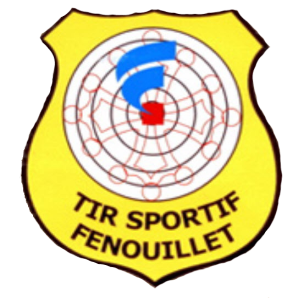 Le 13 et 14 octobre 2018Stand : Chemin de Lombardil – 31150 FenouilletGPS : N 43° 40.906'  E 1°22.286’Disciplines :	Pistolet et Carabine 10 Mètres Pistolet Standard  (1 poste) – Pistolet Vitesse (1 poste)Engagements    Adultes, Juniors, Cadets 		= 7 Euros		  Ecoles de Tir		 		= 5 Euros		  Pistolet Standard et Vitesse 	= 5 eurosSAMEDI 13 octobre 2018		9h00 à 12h00 et de 14h00 à 16h00 (dernier engagement)DIMANCHE 14 octobre 2018		9h00 à 12h00 et de 14h00 à 15h30 (dernier engagement)ARRET entre 12h00 et 14h00Repas possibles sur place (12 €), UNIQUEMENT sur inscriptions au plus tard le 09 octobre 2018par mail : christine.roncato@wanadoo.fr Inscriptions et Renseignements : PrésidenteChristine RONCATO : 06 16 54 21 77 (après 18h00)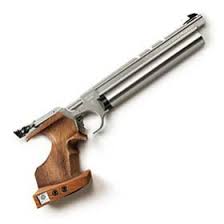 